INTERNATIONAL SOSCORONAVIRUS EXECUTIVE SUMMARY4 MARCH 2020; 12.00 HRS GMTAuthorsDr Doug QuarryProfessor John OxfordInternational SOS now publishes a COVID-2019 Daily Case Summary.  The Executive Summary will be produced weekly and will contain in-depth analysis. CASE SUMMARYChart 1. Epidemic slows in China but spreads globallyKorea has confirmed the most cases since 26 February.  Data from WHO.Map 1: Locations with casesMap from International SOS Medical Information and Analysis team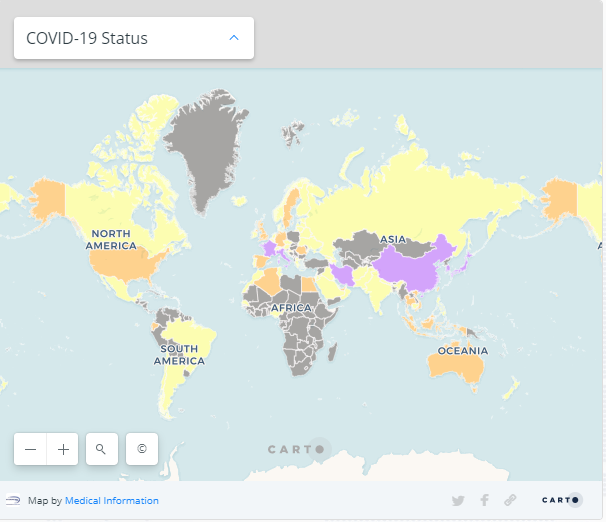 Legend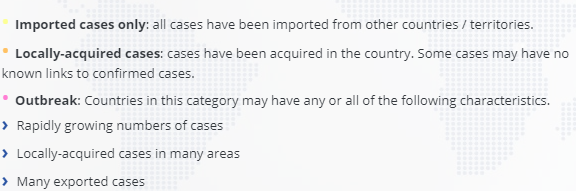 ANALYSIS OF CHINA CASE DATAChart 2: Analysis of first 72,314 cases in China. Data from China Center for Disease Control and PreventionPublished in New England Journal of Medicine68% of cases were PCR confirmed74% of cases were diagnosed in Hubei Province85.8% reported exposure in WuhanMild: 80.9%Severe: 13.8%Critically ill: 4.7%Deaths: 2.3% among PCR confirmedAll deaths were previously critical casesMale-to-female ratio: 1.06:11,688 healthcare workers infectedSevere: 14.6%Fatal: 0.3%Definitions:Critically ill: Respiratory failure, septic shock, multi-organ dysfunction or failureSevere: Respiratory rate 30/min, O2 sat < 93%, lung infiltrates >50% within 24-48 hoursMild: non and mild pneumoniaChart 3: Age distribution of Cases and Death Mortality rate data from China CDC Weekly. Graph prepared by Associate Professor Ian Mackay. Used with permission. Most cases occur between ages 20 and 69Relative sparing of childrenDeaths rapidly increase over age 60This information is critical in understanding the most affected groups, planning mitigation strategies and for resource planning.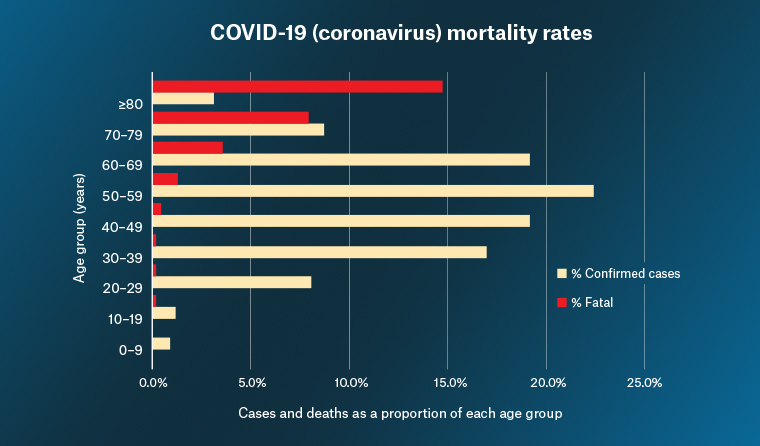 TRANSMISSION OF CORONAVIRUS CAN BE SLOWED OR STOPPEDChina employed “industrial strength” public health measures which have controlled the transmission in all but Hubei Province and Beijing.Chart 4: Daily confirmed cases in Mainland China. Data from WHO.Chart 5: Contact tracing in Mainland China: Daily and CumulativeThe information comes from the official website of the National Health and Health CommissionStatistics:Total contacts traced so far: 666,397Maximum being traced at any one time: 189,660 on 8 February 2020Now: 36,432 under “medical observation” IF YOU DON’T TEST, YOU WON’T FINDIRAN: The outbreak in Iran remained undetected until a significant number of deaths were noted.  On 26 February Iran reported 62 cases with 12 deaths, giving an apparent case fatality rate of 19.3%. In the last week, 883 new cases have been confirmed. Obviously, the amount of testing has dramatically increased. Current WHO figures for Iran are:Total cases: 1,501Deaths: 66Death rate: 4%The average death rate for COVID-2019 is 1.5 – 2% and the higher death rate in Iran could be due to unrecognized cases and/or a lack of management capability for severe and critical cases. USA: Until this week, the United States performed a limited number of tests for coronavirus for two main reasons:The test kits distributed by the CDC had a faulty reagent and had to be recalledStringent FDA controls on who could be tested.The limitation on testing in the US seems to have been related to the delayed confirmation of cases and deaths in Washington State and California. These roadblocks seem now to have been overcome and Vice President Pence has today said that any American can now be tested for coronavirus. One million test kits should be available by the end of this week. For comparison, China can do 1.6 million tests per week and South Korea have tested 65,000 people. ITALY: Lombardy did not follow global guidelines of testing people showing symptoms but tracked and tested contacts. This caused intense debate in Italy as to whether Lombardy’s reaction appeared to make the situation appear worse than it was.INDONESIA: Two cases have been confirmed in Indonesia.  According to media, the cases are a mother and her daughter who are now hospitalised at Sulianti Saroso Infectious Disease Hospital in Jakarta. They had no travel history but the daughter had come in to contact with a visitor from Japan early February. The visitor travelled to Malaysia afterwards and was confirmed with COVID-19. Indonesia has today committed to testing more for coronavirus. The Health Ministry has said it will now assign its regional labs to test people suspected of carrying the novel coronavirusKOREA: Korea has begun drive-through testing for coronavirus. In the northern city of Goyang, drivers pull in to a parking lot where they are met by health workers dressed in hazmat suits. Motorists then drive to several stations where nurses in protective plastic suits, masks and face shields register drivers, check their temperatures, and use swabs to take samples from their throats and nasal passages. Officials say it is safer and faster to test for the virus at the drive-through than in a hospital or health clinic.UNITED KINGDOM: York Hospital has launched a new ‘drive through’ coronavirus testing service.  The ‘See and Swab’ service, situated in a car park close to the hospital’s A&E department so that people do not need to come into A&E for testing. The samples are sent to the lab and the patients go home to await the results via a phone call.REVERSE TRANSMISSIONNews reports indicate that eight new coronavirus cases in China have been traced to Italy, the first time the virus has been discovered spreading back to China. The cases involved Chinese nationals in Qingtian county who had traveled from the city of Bergamo in the Lombardy region in Italy’s north. The group had close contact with a previously disclosed case and worked together at a restaurant. At least six of them took a flight from Milan to Shanghai then tested positive for the virus Monday after arriving in Qingtian.AUTHORSDr Quarry MBBS, MSc (Community Health): Group Medical Director, Medical Intelligence, International SOSProfessor John Oxford PhD, DSc, FRCPEInternational Virologist & AuthorBlizzard Institute, Queen Mary College, London. Scientific Director, Oxford Media MedicineOUTBREAKOUTBREAKOUTBREAKOUTBREAKOUTBREAKMainland ChinaFrance IranItalyJapan South Korea IMPORTED AND LOCALLY ACQUIREDIMPORTED AND LOCALLY ACQUIREDIMPORTED AND LOCALLY ACQUIREDIMPORTED AND LOCALLY ACQUIREDIMPORTED AND LOCALLY ACQUIREDAlgeriaHong Kong (China SAR)SingaporeTaiwan (China)United KingdomAustraliaGermanySpainThailandUnited StatesEcuadorMalaysiaSwedenUnited Arab EmiratesVietnam LOCALLY ACQUIREDLOCALLY ACQUIREDLOCALLY ACQUIREDLOCALLY ACQUIREDLOCALLY ACQUIREDEgyptIndonesiaRomaniaIMPORTED ONLYIMPORTED ONLYIMPORTED ONLYIMPORTED ONLYIMPORTED ONLYAfghanistanChileIrelandNepalSan MarinoAndorraCroatiaIsraelNetherlandsSaudi ArabiaArgentinaCzech RepublicJordanNew ZealandSenegalArmeniaDenmarkKuwaitNigeriaSri LankaAustriaDominican RepublicLatviaNorth MacedoniaSwitzerland AzerbaijanEstoniaLebanonNorwayTunisiaBahrainFinlandLithuaniaOmanUkraineBelarusGeorgiaLuxembourgPakistanUkraineBelgiumGreeceMacao (China SAR)PhilippinesBrazilIcelandMexicoPortugalCambodiaIndiaMonacoQatarCanadaIraqMoroccoRussia